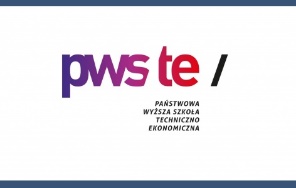 III MIĘDZYNARODOWA KONFERENCJA NAUKOWA„DOBROCZYNNOŚĆ, FILANTROPIA I PRACA SOCJALNA”Rada Naukowa czasopisma „Dobroczynność, Filantropia i Praca Socjalna” Państwowej Wyższej Szkoły Techniczno-Ekonomicznej im. Ks. Bronisława Markiewicza  
w Jarosławiu Instytut Ochrony Zdrowia Uniwersytet Preszowski w Preszowie,Instytutu Badań Regionalnych Ukraińskiej Państwowej Akademii Nauk we Lwowie Zapraszają na   		  III  MIĘDZYNARODOWĄ KONFERENCJĘ NAUKOWĄ                   „DOBROCZYNNOŚĆ, FILANTROPIA I PRACA SOCJALNA”Jarosław  8 czerwca  2017  rokuMiejsce obrad:  Państwowa Wyższa Szkoła Techniczno-Ekonomiczna im. Ks. Bronisława Markiewicza w Jarosławiu, 
Budynek Biblioteki, ul. Czarnieckiego 16Tematyka konferencji W dniu 8 czerwca 2017 roku odbędzie się w Jarosławiu III Międzynarodowa Konferencja Naukowa „Dobroczynność, Filantropia i Praca socjalna” organizowana przez Radę Naukową czasopisma Państwowej Wyższej Szkoły Techniczno-Ekonomicznej im. ks. B. Markiewicza w Jarosławiu, Instytut Ochrony Zdrowia, Uniwersytet Preszowski w Preszowie, Instytut Badań Regionalnych Ukraińskiej Państwowej Akademii Nauk we Lwowie. Istotnym elementem prowadzonych dyskusji stanie się omówienie postaw filantropijnych 
i charytatywnych, ze zwróceniem uwagi na filozoficzne podstawy pomocy drugiemu człowiekowi, osobowości prospołeczne, trud niesienia pomocy innym ludziom.Celem Konferencji  będzie stworzenie interdyscyplinarnej platformy wymiany naukowej między praktykami i badaczami zainteresowanymi bogactwem tematyki oraz złożonością
 i wielowątkowością problematyki. Do wspólnej debaty zapraszamy  pracowników socjalnych, socjologów, pedagogów, przedstawicieli nauk o rodzinie, psychologów, filozofów, ekonomistów oraz antropologówTematyka konferencji wychodzi naprzeciw aktualnym tendencjom w rozwoju dyscypliny pracy socjalnej, a także będzie koncentrować się na obecnych problemach pojawiających się w naszym społeczeństwie, dotyczących dobroczynności i filantropii. Zakładamy, że zagadnienia dyskutowane w ramach konferencji dotyczyć będą takich kwestii jak praca socjalna i jej metody, dobroczynność, jej cel i odbiorcyW  obrębie tematu konferencji proponuje się następujące zagadnienia do dyskusji:Społeczne dzieje pomocy człowiekowi – od filantropii do pracy socjalnejZarys historii filantropii w Polsce i na świecie. Działalność dobroczynnaWspółczesna filantropiaPolityka społeczna i praca socjalna wobec problemu niepełnosprawności 
w społeczeństwieDobroczynne i charytatywne organizacje pomocy społecznejPraca socjalna w perspektywie XXI wieku. Ubóstwo. Praca. ZdrowieWolontariat i filantropia jako narzędzie wsparcia społecznegoSpołeczeństwo w XXI wieku a wolontariatWolontariat wobec osamotnienia człowiekaWolontariat a ekonomia społeczna – wsparcie wolontariuszy w podmiotach ekonomii społecznejArtykuły przesłane na konferencję  po uzyskaniu pozytywnej recenzji zostaną opublikowane  
w czasopiśmie „Dobroczynność, Filantropia i Praca Socjalna” PWSTE w Jarosławiu.  Termin rejestracji czynnego uczestnictwa i przesyłania streszczeń prac: do 10 maja 2017   (karta CZYNNEGO uczestnictwa i streszczenie pracy w języku polskim i angielskim). Uczestnikom biorącym czynny udział w konferencji Komitet Organizacyjny zapewnia obsługę techniczną Termin przesłania pełnego tekstu prac w języku angielskim  do publikacji: do 30 maja 2017  Termin rejestracji biernego uczestnictwa: do 15 maja 2017 (karta BIERNEGO  
    uczestnictwa).Wymagania edytorskie  prac przeznaczonych  do publikacji w czasopiśmie, dostępne są w załączniku.czas wystąpienia: 15 – 20 min.,możliwość prezentacji multimedialnej,najważniejsze informacje o sobie Opłata za udział w Konferencji wynosi 100,00 zł Opłata upoważnia do:
   udziału w sesjach  naukowych
   uzyskania materiałów konferencyjnych
   uzyskania certyfikatu uczestnictwa 
   obiadu w dniu  konferencji
   przerw kawowych zgodnie z programemNumer konta:Państwowa Wyższa Szkoła Techniczno-Ekonomiczna w Jarosławiu  ul. Czarnieckiego 16, 37-500 Jarosław
Numer rachunku bankowego: 75 1500 1634 1216 3005 4488 0000.Hasło: Konferencja „Dobroczynność, Filantropia i Praca Socjalna" 2017Zgłoszenia należy przesyłać na adres sekretariatu Konferencji:Państwowa Wyższa Szkoła Techniczno – Ekonomiczna im. ks. B. Markiewicza w Jarosławiu
ul. Czarnieckiego 16
37 – 500 JarosławPoczta elektroniczna:
socialwork.journal@pwste.edu.plZachęcamy Państwa do uczestnictwa w konferencji i podzielenia się własnymi doświadczeniami, poglądami, refleksjami i wynikami badań naukowych. 